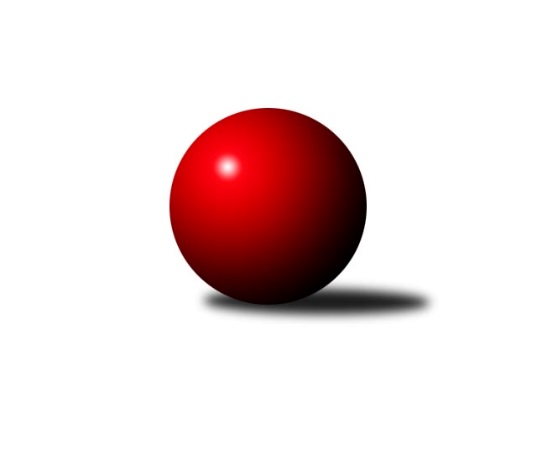 Č.11Ročník 2010/2011	28.11.2010Nejlepšího výkonu v tomto kole: 2611 dosáhlo družstvo: KK Minerva Opava ˝B˝Krajský přebor MS 2010/2011Výsledky 11. kolaSouhrnný přehled výsledků:TJ Zubří˝A˝	- TJ Odry ˝B˝	14:2	2433:2391		25.11.TJ Sokol Michálkovice ˝B˝	- TJ Nový Jičín ˝A˝	4:12	2279:2310		26.11.TJ Frenštát p.R.˝A˝	- KK Lipník nad Bečvou ˝A˝	10:6	2449:2443		27.11.TJ VOKD Poruba ˝B˝	- TJ Opava ˝C˝	12:4	2406:2400		27.11.SKK Ostrava B	- TJ Unie Hlubina ˝A˝	10:6	2551:2491		27.11.KK Minerva Opava ˝B˝	- TJ Spartak Bílovec ˝A˝	12:4	2611:2504		28.11.Tabulka družstev:	1.	TJ Unie Hlubina ˝A˝	10	8	1	1	105 : 55 	 	 2486	17	2.	KK Lipník nad Bečvou ˝A˝	10	6	0	4	94 : 66 	 	 2441	12	3.	TJ Sokol Bohumín ˝B˝	10	6	0	4	86 : 74 	 	 2446	12	4.	SKK Ostrava B	11	5	2	4	94 : 82 	 	 2433	12	5.	KK Minerva Opava ˝B˝	10	6	0	4	81 : 79 	 	 2412	12	6.	TJ Zubří˝A˝	10	5	1	4	89 : 71 	 	 2367	11	7.	TJ Nový Jičín ˝A˝	10	5	0	5	91 : 69 	 	 2409	10	8.	TJ VOKD Poruba ˝B˝	11	5	0	6	86 : 90 	 	 2389	10	9.	TJ Frenštát p.R.˝A˝	10	5	0	5	68 : 92 	 	 2409	10	10.	TJ Sokol Michálkovice ˝B˝	10	4	1	5	87 : 73 	 	 2421	9	11.	TJ Spartak Bílovec ˝A˝	10	4	1	5	80 : 80 	 	 2441	9	12.	TJ Opava ˝C˝	10	4	0	6	73 : 87 	 	 2413	8	13.	TJ Odry ˝B˝	10	0	0	10	22 : 138 	 	 2303	0Podrobné výsledky kola:	 TJ Zubří˝A˝	2433	14:2	2391	TJ Odry ˝B˝	Jaroslav Pavlát	 	 210 	 188 		398 	 2:0 	 386 	 	182 	 204		Jiří Brož	Radim Krupa	 	 242 	 201 		443 	 2:0 	 394 	 	190 	 204		Roman Šima	Ota Adámek	 	 203 	 201 		404 	 2:0 	 368 	 	194 	 174		Lucie Kučáková	Jiří Ondřej *1	 	 221 	 189 		410 	 2:0 	 406 	 	199 	 207		Daniel Ševčík st.	Josef Šturma	 	 193 	 181 		374 	 0:2 	 437 	 	205 	 232		Daniel Malina	Jiří Křenek	 	 190 	 214 		404 	 2:0 	 400 	 	205 	 195		Daniel Donéérozhodčí: střídání: *1 od 5. hodu Lubomír KrupaNejlepší výkon utkání: 443 - Radim Krupa	 TJ Sokol Michálkovice ˝B˝	2279	4:12	2310	TJ Nový Jičín ˝A˝	Ivo Herzán	 	 203 	 199 		402 	 0:2 	 433 	 	222 	 211		Radek Škarka	Karel Procházka	 	 199 	 165 		364 	 0:2 	 387 	 	207 	 180		Alexej Kudělka	Pavel Čech	 	 213 	 187 		400 	 2:0 	 344 	 	171 	 173		Jiří Hradil	Petr Jurášek	 	 192 	 191 		383 	 0:2 	 387 	 	185 	 202		Libor Jurečka	Zdeněk Zhýbala	 	 196 	 161 		357 	 0:2 	 403 	 	201 	 202		Josef Zavacký	Jan Zych	 	 188 	 185 		373 	 2:0 	 356 	 	174 	 182		Ján Pelikánrozhodčí: Nejlepší výkon utkání: 433 - Radek Škarka	 TJ Frenštát p.R.˝A˝	2449	10:6	2443	KK Lipník nad Bečvou ˝A˝	Jaroslav  Petr	 	 191 	 227 		418 	 2:0 	 400 	 	192 	 208		Jan Špalek	Milan  Kučera	 	 209 	 203 		412 	 2:0 	 404 	 	186 	 218		Vilém Zeiner	Zdeněk Bordovský	 	 194 	 222 		416 	 0:2 	 438 	 	219 	 219		Richard Štětka	Jaromír Matějek	 	 191 	 194 		385 	 0:2 	 408 	 	197 	 211		Jitka Szczyrbová	Ladislav  Petr	 	 215 	 205 		420 	 2:0 	 392 	 	170 	 222		Zdeněk Krejčiřík	Zdeněk Michna	 	 204 	 194 		398 	 0:2 	 401 	 	196 	 205		Rostislav Pelzrozhodčí: Nejlepší výkon utkání: 438 - Richard Štětka	 TJ VOKD Poruba ˝B˝	2406	12:4	2400	TJ Opava ˝C˝	Petr Oravec	 	 192 	 206 		398 	 0:2 	 445 	 	227 	 218		Milan Franer	Jaroslav Klekner	 	 214 	 192 		406 	 2:0 	 366 	 	184 	 182		Rudolf Tvrdoň	Jan Žídek	 	 199 	 206 		405 	 2:0 	 393 	 	194 	 199		Tomáš Valíček	Libor Žíla	 	 183 	 211 		394 	 2:0 	 384 	 	188 	 196		Jana Tvrdoňová	František Křák	 	 182 	 196 		378 	 0:2 	 400 	 	197 	 203		Lubomír Škrobánek	Tomáš Foniok	 	 213 	 212 		425 	 2:0 	 412 	 	206 	 206		Karel Škrobánekrozhodčí: Nejlepší výkon utkání: 445 - Milan Franer	 SKK Ostrava B	2551	10:6	2491	TJ Unie Hlubina ˝A˝	Petr Šebestík	 	 177 	 199 		376 	 0:2 	 395 	 	212 	 183		Pavel Marek	Pavel Gerlich	 	 265 	 210 		475 	 2:0 	 424 	 	211 	 213		Radmila Pastvová	Radek Foltýn	 	 215 	 233 		448 	 2:0 	 395 	 	202 	 193		Michal Zatyko	Tomáš Polášek	 	 189 	 219 		408 	 0:2 	 409 	 	201 	 208		František Oliva	Dan  Šodek	 	 203 	 213 		416 	 0:2 	 452 	 	246 	 206		Michal Hejtmánek	Miroslav Bohm	 	 222 	 206 		428 	 2:0 	 416 	 	215 	 201		Petr Chodurarozhodčí: Nejlepší výkon utkání: 475 - Pavel Gerlich	 KK Minerva Opava ˝B˝	2611	12:4	2504	TJ Spartak Bílovec ˝A˝	Jan Král	 	 230 	 222 		452 	 2:0 	 424 	 	218 	 206		Karel Šnajdárek	Renáta Smijová	 	 244 	 219 		463 	 2:0 	 385 	 	185 	 200		Jaroslav Černý	Zdeněk Štohanzl	 	 210 	 194 		404 	 2:0 	 398 	 	205 	 193		Antonín Fabík	Karel Vágner	 	 234 	 217 		451 	 0:2 	 456 	 	225 	 231		Vladimír Štacha	Vladimír Staněk	 	 198 	 223 		421 	 2:0 	 408 	 	201 	 207		Karel Mareček	Tomáš Král	 	 214 	 206 		420 	 0:2 	 433 	 	222 	 211		Milan Binarrozhodčí: Nejlepší výkon utkání: 463 - Renáta SmijováPořadí jednotlivců:	jméno hráče	družstvo	celkem	plné	dorážka	chyby	poměr kuž.	Maximum	1.	Daniel Dudek 	TJ Sokol Michálkovice ˝B˝	439.00	296.1	142.9	3.3	5/6	(474)	2.	Michal Hejtmánek 	TJ Unie Hlubina ˝A˝	426.93	288.1	138.8	3.4	5/5	(466)	3.	Zdeněk   Macháček st. 	KK Lipník nad Bečvou ˝A˝	425.60	288.0	137.6	4.1	4/6	(461)	4.	Štefan Dendis 	TJ Sokol Bohumín ˝B˝	419.77	295.1	124.7	5.5	6/6	(456)	5.	Petr Chodura 	TJ Unie Hlubina ˝A˝	419.67	286.1	133.6	3.6	5/5	(472)	6.	Milan Binar 	TJ Spartak Bílovec ˝A˝	419.07	284.1	134.9	5.1	6/6	(460)	7.	Vladimír Rada 	TJ VOKD Poruba ˝B˝	419.00	288.5	130.5	4.8	4/6	(448)	8.	Radek Škarka 	TJ Nový Jičín ˝A˝	418.80	284.2	134.6	3.8	5/7	(434)	9.	Richard Štětka 	KK Lipník nad Bečvou ˝A˝	418.73	284.5	134.2	6.3	6/6	(447)	10.	Jitka Szczyrbová 	KK Lipník nad Bečvou ˝A˝	418.13	282.1	136.0	3.7	6/6	(458)	11.	František Oliva 	TJ Unie Hlubina ˝A˝	418.10	284.9	133.2	4.5	5/5	(468)	12.	Josef Zavacký 	TJ Nový Jičín ˝A˝	417.78	286.2	131.6	3.7	6/7	(435)	13.	Jan Zych 	TJ Sokol Michálkovice ˝B˝	417.50	284.1	133.4	2.8	4/6	(448)	14.	Tomáš Polášek 	SKK Ostrava B	417.33	277.3	140.0	4.3	5/6	(436)	15.	Vladimír Štacha 	TJ Spartak Bílovec ˝A˝	415.53	284.9	130.6	6.9	6/6	(456)	16.	Michal Pavič 	TJ Nový Jičín ˝A˝	415.50	286.4	129.1	4.7	6/7	(430)	17.	Ladislav  Petr 	TJ Frenštát p.R.˝A˝	415.29	289.3	126.0	5.4	7/7	(434)	18.	Radek Foltýn 	SKK Ostrava B	414.40	290.8	123.6	7.0	5/6	(448)	19.	Michal Blažek 	TJ Opava ˝C˝	414.20	291.6	122.6	5.0	5/7	(446)	20.	Milan  Kučera 	TJ Frenštát p.R.˝A˝	413.92	285.8	128.2	7.5	6/7	(456)	21.	Jaroslav  Petr 	TJ Frenštát p.R.˝A˝	413.68	284.2	129.5	6.3	7/7	(450)	22.	Tomáš Foniok 	TJ VOKD Poruba ˝B˝	413.64	284.3	129.4	6.1	6/6	(462)	23.	Dalibor Hamrozy 	TJ Sokol Bohumín ˝B˝	413.28	281.0	132.2	5.8	5/6	(451)	24.	Karel Mareček 	TJ Spartak Bílovec ˝A˝	413.25	291.2	122.1	5.6	4/6	(435)	25.	Karel Šnajdárek 	TJ Spartak Bílovec ˝A˝	412.71	286.4	126.3	5.0	6/6	(441)	26.	Alexej Kudělka 	TJ Nový Jičín ˝A˝	412.05	286.0	126.0	6.1	7/7	(440)	27.	Rostislav Pelz 	KK Lipník nad Bečvou ˝A˝	411.71	285.3	126.4	7.5	6/6	(425)	28.	Renáta Smijová 	KK Minerva Opava ˝B˝	411.13	282.8	128.4	5.3	4/5	(463)	29.	Josef Kuzma 	TJ Sokol Bohumín ˝B˝	410.60	286.1	124.5	5.6	6/6	(429)	30.	Jaroslav Klekner 	TJ VOKD Poruba ˝B˝	409.75	279.0	130.8	4.8	4/6	(430)	31.	Tomáš Král 	KK Minerva Opava ˝B˝	409.47	284.3	125.1	5.5	5/5	(429)	32.	Radmila Pastvová 	TJ Unie Hlubina ˝A˝	409.16	282.0	127.1	5.8	5/5	(470)	33.	Karel Škrobánek 	TJ Opava ˝C˝	408.79	281.5	127.3	4.2	7/7	(438)	34.	Jan Král 	KK Minerva Opava ˝B˝	408.47	279.4	129.1	7.1	5/5	(452)	35.	Jiří Křenek 	TJ Zubří˝A˝	407.95	277.5	130.5	3.1	5/5	(433)	36.	Rudolf Tvrdoň 	TJ Opava ˝C˝	407.42	281.6	125.8	6.0	6/7	(431)	37.	Petr Jurášek 	TJ Sokol Michálkovice ˝B˝	407.17	280.5	126.7	4.8	6/6	(438)	38.	Zdeněk Zhýbala 	TJ Sokol Michálkovice ˝B˝	405.80	281.4	124.4	5.1	6/6	(421)	39.	Michal Zatyko 	TJ Unie Hlubina ˝A˝	405.71	280.4	125.3	5.0	4/5	(450)	40.	Pavel Niesyt 	TJ Sokol Bohumín ˝B˝	405.47	280.9	124.6	6.6	6/6	(460)	41.	Pavel Gerlich 	SKK Ostrava B	405.21	281.6	123.6	4.0	4/6	(475)	42.	Miroslav Bohm 	SKK Ostrava B	403.90	276.7	127.2	4.2	5/6	(455)	43.	Dan  Šodek 	SKK Ostrava B	403.25	278.2	125.0	4.7	6/6	(438)	44.	Jiří Brož 	TJ Odry ˝B˝	401.07	284.2	116.9	6.9	7/7	(435)	45.	Miroslav Paloc 	TJ Sokol Bohumín ˝B˝	401.06	283.1	118.0	8.1	6/6	(447)	46.	Tomáš Valíček 	TJ Opava ˝C˝	399.25	282.8	116.4	8.1	6/7	(440)	47.	Ivo Herzán 	TJ Sokol Michálkovice ˝B˝	399.13	282.6	116.5	8.1	4/6	(405)	48.	Libor Žíla 	TJ VOKD Poruba ˝B˝	398.50	282.1	116.4	8.5	6/6	(433)	49.	Jaromír Matějek 	TJ Frenštát p.R.˝A˝	398.33	283.6	114.7	9.8	7/7	(429)	50.	Karel Vágner 	KK Minerva Opava ˝B˝	398.13	282.6	115.5	8.2	5/5	(451)	51.	Vladimír Staněk 	KK Minerva Opava ˝B˝	397.96	275.8	122.2	8.2	5/5	(453)	52.	Petr Šebestík 	SKK Ostrava B	397.89	277.1	120.8	8.4	6/6	(451)	53.	Antonín Fabík 	TJ Spartak Bílovec ˝A˝	397.50	283.0	114.5	7.8	6/6	(431)	54.	Jan Žídek 	TJ VOKD Poruba ˝B˝	397.40	278.8	118.6	9.0	4/6	(441)	55.	Jaroslav Pavlát 	TJ Zubří˝A˝	397.30	276.6	120.8	7.0	4/5	(436)	56.	Libor Jurečka 	TJ Nový Jičín ˝A˝	396.70	274.7	122.0	6.6	5/7	(427)	57.	Karol Nitka 	TJ Sokol Bohumín ˝B˝	395.97	278.4	117.6	6.3	6/6	(426)	58.	Vilém Zeiner 	KK Lipník nad Bečvou ˝A˝	395.44	277.2	118.2	8.1	5/6	(430)	59.	František Křák 	TJ VOKD Poruba ˝B˝	394.08	280.6	113.5	8.8	5/6	(426)	60.	Lubomír Škrobánek 	TJ Opava ˝C˝	393.00	277.1	115.9	9.0	6/7	(434)	61.	Zdeněk Krejčiřík 	KK Lipník nad Bečvou ˝A˝	392.33	283.1	109.2	10.3	5/6	(412)	62.	Josef Šturma 	TJ Zubří˝A˝	392.00	276.8	115.3	8.5	4/5	(421)	63.	Daniel Ševčík  st.	TJ Odry ˝B˝	391.95	284.2	107.7	10.6	7/7	(416)	64.	Ota Adámek 	TJ Zubří˝A˝	387.50	268.9	118.6	6.7	5/5	(436)	65.	Zdeněk Michna 	TJ Frenštát p.R.˝A˝	385.83	274.6	111.2	8.5	6/7	(434)	66.	Pavel Krompolc 	TJ VOKD Poruba ˝B˝	384.00	268.5	115.5	10.5	4/6	(405)	67.	Jan Špalek 	KK Lipník nad Bečvou ˝A˝	383.58	262.0	121.6	6.6	4/6	(400)	68.	Lubomír Krupa 	TJ Zubří˝A˝	382.50	274.0	108.5	7.0	5/5	(424)	69.	Jana Tvrdoňová 	TJ Opava ˝C˝	382.08	271.9	110.2	8.7	6/7	(435)	70.	Petr Oravec 	TJ VOKD Poruba ˝B˝	380.50	283.1	97.4	13.0	4/6	(401)	71.	Jaroslav Černý 	TJ Spartak Bílovec ˝A˝	379.30	273.3	106.1	9.7	5/6	(411)	72.	Roman Šima 	TJ Odry ˝B˝	376.83	261.8	115.1	12.0	6/7	(434)	73.	Lucie Kučáková 	TJ Odry ˝B˝	373.33	271.4	101.9	14.3	6/7	(408)	74.	Jiří Hradil 	TJ Nový Jičín ˝A˝	368.65	268.0	100.7	10.7	5/7	(397)	75.	Daniel Donéé 	TJ Odry ˝B˝	365.29	258.0	107.3	11.6	7/7	(421)	76.	Oldřich Bidrman 	TJ Sokol Michálkovice ˝B˝	365.06	264.5	100.6	10.4	6/6	(400)	77.	Ján Pelikán 	TJ Nový Jičín ˝A˝	364.11	247.3	116.8	9.6	6/7	(411)		Michal Babinec  ml 	TJ Unie Hlubina ˝A˝	458.00	299.0	159.0	4.0	1/5	(458)		Dana Lamichová 	TJ Opava ˝C˝	447.00	295.8	151.2	2.4	3/7	(456)		Miroslava Hendrychová 	TJ Opava ˝C˝	434.00	296.0	138.0	8.0	1/7	(434)		Jiří Slovák 	TJ Zubří˝A˝	433.75	295.5	138.3	6.0	2/5	(453)		Milan Franer 	TJ Opava ˝C˝	425.33	292.3	133.0	7.7	3/7	(445)		Zdeněk Štohanzl 	KK Minerva Opava ˝B˝	423.00	289.6	133.4	6.1	2/5	(432)		Pavel Marek 	TJ Unie Hlubina ˝A˝	422.33	298.7	123.7	5.0	3/5	(453)		Roman Honl 	TJ Sokol Bohumín ˝B˝	422.00	281.0	141.0	2.0	1/6	(422)		Jiří Sequens 	TJ Spartak Bílovec ˝A˝	421.56	300.0	121.6	4.8	3/6	(466)		Pavel Čech 	TJ Sokol Michálkovice ˝B˝	418.33	284.3	134.1	3.1	3/6	(446)		Jan Pospěch 	TJ Nový Jičín ˝A˝	418.00	281.4	136.6	5.3	4/7	(445)		Rudolf Riezner 	TJ Unie Hlubina ˝A˝	413.50	285.5	128.0	5.5	1/5	(422)		Jan  Krupa ml. 	TJ Zubří˝A˝	413.50	286.3	127.3	7.3	1/5	(432)		Zdeněk Šíma 	TJ Odry ˝B˝	411.50	276.5	135.0	7.5	2/7	(432)		Josef Navalaný 	TJ Unie Hlubina ˝A˝	411.50	289.0	122.5	5.5	1/5	(413)		Radim Krupa 	TJ Zubří˝A˝	408.67	285.8	122.8	4.1	3/5	(450)		Jan Pavlosek 	SKK Ostrava B	408.00	284.0	124.0	8.0	1/6	(408)		Zdeněk Bordovský 	TJ Frenštát p.R.˝A˝	408.00	286.3	121.7	6.3	3/7	(416)		Vladimír Vojkůvka 	TJ Frenštát p.R.˝A˝	406.67	273.3	133.3	7.0	3/7	(415)		Daniel Malina 	TJ Odry ˝B˝	406.67	278.3	128.3	7.5	3/7	(437)		Lukáš Korta 	SKK Ostrava B	404.00	282.0	122.0	9.0	1/6	(404)		Jaromír Hendrych 	TJ Opava ˝C˝	401.00	278.0	123.0	12.0	1/7	(401)		Josef Kyjovský 	TJ Unie Hlubina ˝A˝	401.00	289.0	112.0	12.0	1/5	(401)		Miroslav  Makový 	TJ Frenštát p.R.˝A˝	398.50	267.5	131.0	3.5	2/7	(407)		Lubomír Bičík 	KK Minerva Opava ˝B˝	396.00	286.0	110.0	11.5	2/5	(412)		Jiří Břeska 	TJ Unie Hlubina ˝A˝	395.33	273.0	122.3	5.3	3/5	(411)		Josef Klapetek 	TJ Opava ˝C˝	393.00	295.0	98.0	8.0	1/7	(393)		Lubomír Richter 	TJ Sokol Bohumín ˝B˝	392.50	276.5	116.0	9.0	1/6	(406)		Miroslav Böhm 	SKK Ostrava B	392.00	257.0	135.0	3.0	1/6	(392)		Roman Šíma 	TJ Odry ˝B˝	392.00	267.0	125.0	6.0	1/7	(392)		Tomáš Kubát 	SKK Ostrava B	392.00	280.5	111.5	8.5	2/6	(397)		Tomáš Binek 	TJ Frenštát p.R.˝A˝	390.50	270.5	120.0	7.5	2/7	(415)		Jaroslav Jurka 	TJ Zubří˝A˝	389.00	265.0	124.0	7.0	1/5	(389)		Josef Šustek 	TJ Odry ˝B˝	389.00	295.0	94.0	16.0	1/7	(389)		Petr Frank 	KK Minerva Opava ˝B˝	386.75	263.4	123.3	5.7	3/5	(431)		Radek Říman 	TJ Sokol Michálkovice ˝B˝	385.00	265.0	120.0	9.0	2/6	(390)		Jaroslav Mika 	TJ Odry ˝B˝	384.33	262.3	122.0	6.0	3/7	(419)		Michal Blinka 	SKK Ostrava B	384.00	293.0	91.0	14.5	2/6	(404)		Rostislav Klazar 	TJ Spartak Bílovec ˝A˝	382.00	269.0	113.0	8.0	1/6	(382)		Jan Strnadel 	KK Minerva Opava ˝B˝	381.00	286.0	95.0	12.0	1/5	(381)		Jiří Ondřej 	TJ Zubří˝A˝	380.00	271.2	108.8	9.4	3/5	(442)		Jiří Veselý 	TJ Frenštát p.R.˝A˝	380.00	273.5	106.5	11.5	2/7	(397)		Petr Číž 	TJ VOKD Poruba ˝B˝	379.00	264.0	115.0	10.0	1/6	(379)		Jaroslav Jurášek 	TJ Sokol Michálkovice ˝B˝	378.00	271.0	107.0	8.0	1/6	(378)		Vlastimil Chott 	TJ Odry ˝B˝	377.00	262.0	115.0	12.5	2/7	(381)		Pavel Jašek 	TJ Opava ˝C˝	368.00	239.0	129.0	11.0	1/7	(368)		Karel Procházka 	TJ Sokol Michálkovice ˝B˝	364.00	250.0	114.0	13.0	1/6	(364)		Vladimír Klein 	TJ Opava ˝C˝	334.00	239.0	95.0	16.0	1/7	(334)		Pavel Tobiáš 	TJ Frenštát p.R.˝A˝	311.00	243.0	68.0	23.0	1/7	(311)Sportovně technické informace:Starty náhradníků:registrační číslo	jméno a příjmení 	datum startu 	družstvo	číslo startu
Hráči dopsaní na soupisku:registrační číslo	jméno a příjmení 	datum startu 	družstvo	Program dalšího kola:12. kolo4.12.2010	so	9:00	TJ Odry ˝B˝ - TJ Frenštát p.R.˝A˝	4.12.2010	so	9:00	TJ Unie Hlubina ˝A˝ - TJ Zubří˝A˝	4.12.2010	so	9:00	TJ Spartak Bílovec ˝A˝ - TJ Sokol Bohumín ˝B˝	4.12.2010	so	9:00	TJ Nový Jičín ˝A˝ - KK Minerva Opava ˝B˝	4.12.2010	so	9:00	KK Lipník nad Bečvou ˝A˝ - TJ Sokol Michálkovice ˝B˝	4.12.2010	so	14:00	TJ Opava ˝C˝ - SKK Ostrava B	Nejlepší šestka kola - absolutněNejlepší šestka kola - absolutněNejlepší šestka kola - absolutněNejlepší šestka kola - absolutněNejlepší šestka kola - dle průměru kuželenNejlepší šestka kola - dle průměru kuželenNejlepší šestka kola - dle průměru kuželenNejlepší šestka kola - dle průměru kuželenNejlepší šestka kola - dle průměru kuželenPočetJménoNázev týmuVýkonPočetJménoNázev týmuPrůměr (%)Výkon2xPavel GerlichSKK B4752xPavel GerlichSKK B116.954752xRenáta SmijováMinerva B4631xMilan FranerOpava C111.784451xVladimír ŠtachaBílovec A4562xRadek ŠkarkaNový Jičín A111.434335xMichal HejtmánekHlubina A4524xMichal HejtmánekHlubina A111.294523xJan KrálMinerva B4521xRenáta SmijováMinerva B111.264631xKarel VágnerMinerva B4512xRadek FoltýnSKK B110.3448